ПРОЕКТ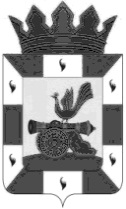 АДМИНИСТРАЦИЯ МУНИЦИПАЛЬНОГО ОБРАЗОВАНИЯ«СМОЛЕНСКИЙ РАЙОН» СМОЛЕНСКОЙ ОБЛАСТИП О С Т А Н О В Л Е Н И Еот __________ № ______Об утверждении муниципальной программы «Комплексные меры противодействия злоупотреблению наркотическими средствами и их незаконному обороту на территории муниципального образования «Смоленский район» Смоленской области на 2020-2022 годы»В соответствии со ст.179 Бюджетного кодекса РФ и п.6 ч.1 ст.17 Федерального закона от 06 октября 2003 № 131-ФЗ «Об общих принципах организации местного самоуправления в Российской Федерации», Уставом муниципального  образования «Смоленский район» Смоленской области, согласно Порядку разработки, реализации и оценки эффективности муниципальных программ, утвержденному Постановлением Администрации  муниципального  образования «Смоленский район» Смоленской области от 23.09.2013 № 2952 и с целью сокращения объемов незаконного оборота наркотиков, устранения условий, способствующих их поступлению на территорию муниципального образования и профилактики распространения наркомании и связанных с ней правонарушенийАДМИНИСТРАЦИЯ МУНИЦИПАЛЬНОГО ОБРАЗОВАНИЯ СМОЛЕНСКИЙ РАЙОН» СМОЛЕНСКОЙ ОБЛАСТИ ПОСТАНОВЛЯЕТ:1. Утвердить муниципальную программу «Комплексные меры противодействия злоупотреблению наркотическими средствами и их незаконному обороту на территории муниципального образования «Смоленский район» Смоленской области на 2020-2022 годы».  2. Опубликовать настоящее постановление в газете «Сельская правда» и разместить на официальном интернет сайте Администрации муниципального образования «Смоленский район» Смоленской области.3. Настоящее постановление вступает в силу после официального опубликования.4. Контроль за исполнением настоящего постановления возложить на заместителя Главы муниципального образования «Смоленский район» Смоленской области (Криворот А.В.).Глава муниципального образования «Смоленский район» Смоленской области                                    О.Н. Павлюченкова